NAPEX 2019 PROSPECTUS & ENTRY FORM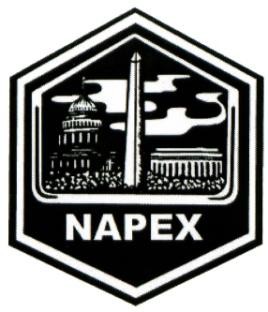 An American Philatelic Society-Accredited National Level ExhibitionThe National Philatelic Exhibitions of Washington, D.C., Inc.44th National Stamp ExhibitionJune 7- 9, 2019ENTRY FORM CLOSING DATE: APRIL 15, 2019This form, together with a synopsis of the exhibit, a copy of the title page, and appropriate check made payable to NAPEX, (PayPal is accepted,  paypal@napex.org) should be sent to John Warren, Exhibits Chairman, NAPEX, P.O. Box 7326, Washington, DC  20044or electronically to jw-kbw@earthlink.netExhibitor's Name: ……………………………………………….. Email: ………………………………………..…….……………… Mailing Address: ………………………………………………………………………………Telephone: …………………………… Exhibit Title:.………………………………………………………………………………………………………………………………Description: ……………………………………………………………………………………………………………………………….Limit 25 words. May be edited or omitted from the printed program at the show committee’s sole discretion.……………………………………………………………………………………………………………………………..……………………………………………………………………………………………………………………………………………………………..……………………………………………………………………………………………………………………………………………… Number of Frames Requested: ……….If you do not wish your name used in the program or palmares, please provide the pseudonym under which you wish to be listed: …………………...……………….……………………………….. If you do not want the title page and synopsis posted on the NAPEX website, opt out here: Indicate Classification of Exhibit (see the seventh edition of the APS Manual of Philatelic Judging and Exhibiting for explanations of these classes and divisions):GeneralOne FrameYouthNon-competitivePlease indicate society affiliations or other criteria, as they apply. This may be used for determination of award eligibility.Exhibitor is a member of:U. S. Philatelic Classics SocietySociety of Israel PhilatelistsExhibitor is entering as:First time exhibitor at an APS World Series of Philately show like NAPEX (Exhibit Fee will be waived)FEES REMITTED:Total enclosed for multi-frame exhibits @ $15.00 per frame (Youth gratis) Total enclosed for one frame exhibits @ $30.00 per frame (Youth gratis)Total enclosed as deposit against return postage and insurance (Mail-ins only)Total enclosed for advance purchase awards banquet tickets @ $60 each(Banquet tickets purchased at the show will be $65)$…………$…………$…………$…………Total enclosed	$ …………Exhibit will be delivered by:	 Self	 Agent*	 Mail** Exhibit will be returned by:	 Self	 Agent*	 Mail*** If this box is checked, provide the Agent’s name: ………………………………………………….** If this box is checked, you must mail the exhibit to arrive between June 1 and June 5, 2019, and provide sufficient return fees. NAPEX strongly recommends the use of USPS EXPRESS Mail both to and from the exhibition. The address for mail-in exhibits will be communicated to the exhibitor at a date closer to the exhibition. I, the undersigned, have read the rules for exhibiting and hereby certify that I am eligible to exhibit under the terms outlined therein. I further understand that if accepted as an exhibitor, I will be responsible for insuring my exhibit, and agree that no liability for loss or damage to any of the materials exhibited will attach to NAPEX and its officers, directors, committee members, or representatives; nor to the Hilton McLean Tysons Corner and its employees or departments.I agree that the decision of the judges is final and release and hold harmless the judges and the American Philatelic Society, its officers, directors, employees, and representatives from any damages, including but not limited to damages to my reputation or that of my exhibit, suffered or incurred as a result of the judging.Exhibitor's Signature: ………………………………………………	Date: …………………………….The synopsis is supplemental information prepared to assist the judges’ understanding of the exhibit, the challenges creating it, and the primary references that cover the exhibit’s subject. The title page is the first page of the exhibit where the exhibit title, purpose statement, scope, plan, and introduction to the exhibit subject reside. Both are required as NAPEX is an American Philatelic Society-Accredited National Level Exhibition. These can be modified, if necessary, by the exhibitor at a later date.The exhibition and show will be at the Hilton McLean, Tysons Corner, 7920 Jones Branch Drive, McLean, VA 22102.Do not send the exhibit to the Hilton hotel but only to the address that will be sent to exhibitors by NAPEX.For questions or further information please contact Exhibits Chairman John Warren at jw-kbw@earthlink.net.A: ELIGIBILITYNAPEX 2019Rules of the ExhibitionTo be retained by exhibitorNAPEX is open to all collectors who conform to the rules contained in this Prospectus, and apply on the Official Entry Form, regardless of philatelic affiliation.All material exhibited must be owned by the individual (or an immediate family member) whose name appears on the Official Entry Form. Material with dual or corporate ownership entered for competition is respectfully declined.The exhibit must not contain material being offered for sale during the course of the show.An exhibit whose material was purchased or inherited substantially intact may not be exhibited until at least 50% of its content is composed of material from other sources.Youth exhibitors must be age of 21 or under as of January 1, 2019.Exhibits that have won the Grand Award at NAPEX, won the APS-sponsored Champion of Champions competition, won an International Grand Prix, or won three Large Gold medals at the international level, are not eligible to compete.Exhibitors' names will appear in the program and will be used in conjunction with the awards. To remain anonymous, exhibitors must so advise the Exhibits Committee on the entry form and furnish a pseudonym.B: EXHIBITSGeneral Competition Exhibits must comprise a minimum of two frames and a maximum of ten frames. Youth Competition Exhibits must comprise a minimum of one frame and a maximum of five frames.An exhibitor may request consideration of more than one exhibit by submitting separate entry forms for each exhibit. No more than two exhibits per exhibitor will be accepted, whether multi-frame, single frame, or a combination.The exhibit must be mounted on pages, numbered on the back in sequential order. Each page must be enclosed in a transparent sheet protector, closed on at least three sides.Exhibits must not show the name of, or otherwise identify, the owner of the exhibit, although the name and address is permitted on exhibited covers. The exhibitor’s name may appear on the reverse of exhibit pages.Forgeries must be so identified; failure to do so may result in the exhibit being downgraded or disqualified.With the exception of the final preparation of the exhibit pages, all work must be that of the exhibitor.C: FRAMES AND FLOOR PLANExhibits will be displayed in 3-foot by 4-foot standard (Ameripex-type) aluminum frames which hold 16 pages (up to 9 by 12 inches) mounted in rows of four pages. Entries with larger, vertical or odd-sized pages may be accommodated but must receive the prior approval of the Committee before they can be accepted.Every effort will be made to avoid splitting an exhibit between rows or turn a corner, but the Committee reserves the right to place exhibits according to its own plan. Committee decisions are final.D: JUDGING AND AWARDSAll exhibits will be judged in accordance with the current edition of the APS Manual of Philatelic Judging and Exhibiting.The Committee will make every effort to obtain special awards and make them available to the jury. These awards will be made at the discretion of the jury and in compliance with the criteria established by their donors.The winner of the Grand Award will be expected to enter the APS Champion of Champions competition.All awards will be presented at the NAPEX Awards Banquet, to be held Saturday, June 8, 2019, at 7:00 p.m. E: LIABILITY AND INSURANCENAPEX will take all practical precautions to ensure exhibit safety and proper handling during the exhibition, including 24-hour professional security surveillance. However, no liability for loss or damage to any of the materials exhibited will attach to National Philatelic Exhibitions of Washington, D.C., Inc. and its officers, directors, committee members, or representatives; or the Hilton McLean Tysons Corner and its employees or departments, for any loss or damage whatsoever to any material, whether submitted for competition or not for competition, arising from any cause or reason whatsoever.No individual security arrangements can be made by an exhibitor without the prior approval of the Committee.Any desired insurance is the exhibitor's sole responsibility. Any coverage obtained should include the period of the show and the time the exhibit is in transit to and from the exhibition, or in storage.F: LOGISTICSExhibits will be mounted Thursday, June 6, 2019. The Committee will mount mailed-in exhibits. Exhibitors desiring to mount their own exhibits should arrive at the Hilton McLean Tysons Corner, Thursday, June 6 between 3:00 PM and 6:00 PM.Exhibits will be dismounted as soon as possible after the close of the NAPEX exhibition on Sunday, June 9, 2019, in an order determined by lottery. For security reasons, no exhibit may be dismounted earlier. The exhibit may be removed only when signed for by the exhibitor or duly authorized agent, and officially released by the NAPEX Committee.Exhibitors mailing their exhibit should send it to arrive between June 1 and June 5, 2019. The address for mail-in exhibits will be communicated to the exhibitor at a date closer to the exhibition.NAPEX strongly recommends the use of USPS EXPRESS Mail.to and from the exhibition. The exhibitor must make a deposit against return postage charges or provide sufficient postage for return. Any significant overpayment will be refunded.G: FEES AND ENTRY PROCEDURESSpace for a 25-word (or less) description of the exhibit is provided on the Entry Form. Due to space limitations, descriptions may be edited or omitted entirely from the printed program at the show committee’s discretion.To assist the judges in evaluating the exhibits, a copy of the Title Page, and a synopsis of the exhibit, must accompany the entry form. These may be modified at a later date, if so desired.General Class entry fees are $15.00 per frame; Single Frame Class entry fees are $30.00 per exhibit. Youth Class exhibit entry fees are gratis (no charge). Entry forms and fees should be sent to:  NAPEX, c/o John Warren, P.O. Box 7326, Washington, DC 20044. PayPal is accepted (paypal@napex.org).The Exhibits Chairman may be reached by email at  jw-kbw@earthlink.net.Acceptances will be mailed as soon as practical. Entry fees will be returned only in the event an exhibit is not accepted by the show committee. Entry fees will not be refunded for any other reason.The Committee reserves the right not to accept any exhibit for any reason. Exhibitors are advised that entries from members of convening societies will receive preference for frame allocation.H: GENERALAny and all questions that may arise concerning the exhibition and not provided for by these rules and regulations shall be decided by the Committee at its sole and absolute discretion, whose decision shall be final.Signing of the Official Entry Form by either the exhibitor or the exhibitor's duly authorized agent shall signify understanding and unqualified acceptance of all rules, regulations, and conditions printed in this Prospectus.Do not send the exhibit to the Hilton hotel directly, but to the address designated to the exhibitor by NAPEX. Latest details of NAPEX may be obtained from the show website: www.napex.orgIMPORTANT DATESEXHIBITION LOCATION        Hilton Hotel       Tysons Corner 7920 Jones Branch Drive McLean, Virginia 22102                                                                 (Just off Exit 46A Washington DC Beltway)Local driving directions:From VA I-495 headed North OR South, take exit 46A (Rte. 123 South, Tysons Corner)At the first traffic light, turn right onto Tysons BoulevardAt the next traffic light, turn right onto Galleria DriveAt the second traffic light, turn right onto Jones Branch DriveThe hotel is the 2nd building on the right hand side.From Dulles International Airport: Take Dulles Toll Road east to Exit 17 (Spring Hill Road). After the toll, turn right onto Spring Hill Road. Turn left at the first light onto Jones Branch Drive. The hotel is 1 mile on the left.From Ronald Reagan National Airport: Take George Washington Parkway north to Route 123 South towards McLean. After the I-495 overpass, turn right on Tysons Boulevard (1st light after overpass), right on Galleria Drive (1st light), right on Jones Branch Drive (2nd light), the hotel is the 2nd building on the right hand side. April 15, 2019Closing date for receipt of Entry Form, title page, and synopsisMay 15, 2019Latest date for receipt of revisions of title page and synopsisJune  1, 2019Earliest date for mailed-in exhibit to arriveJune  5, 2019Latest date for arrival for mailed-in exhibitsJune  6, 2019Exhibit mounting. Exhibitors may mount their own exhibits between 3:00pm & 6:00pm.June  7, 2019NAPEX opens at 10:00am, closes at 6pmJune  8, 2019NAPEX opens at 10:00am, closes at 6pm, NAPEX Awards Banquet at 7:00 pmJune  9, 2019NAPEX opens at 10:00am, closes at 4:00pm. Exhibit dismounting soon after 2:00 pm.